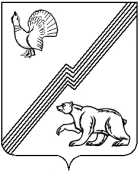 АДМИНИСТРАЦИЯ ГОРОДА ЮГОРСКАХанты-Мансийского  автономного  округа-ЮгрыПОСТАНОВЛЕНИЕот  19.04.2023		          				                                      № 505-пО внесении изменений в постановление администрации города Югорска от 23.11.2018 № 3236 «О порядке расчета начальной (минимальной) цены договора на размещение нестационарных торговых объектов на территории города Югорска»В соответствии с постановлением администрации города Югорска от 30.09.2016 № 2367 «Об утверждении Положения о размещении нестационарных торговых объектов на территории города Югорска»: 1. Внести в постановление администрации города Югорска от 23.11.2018 № 3236 «О порядке расчета начальной (минимальной) цены договора на размещение нестационарных торговых объектов на территории города Югорска» изменение, изложив приложение в новой редакции (приложение).2. Опубликовать постановление в официальном печатном издании и разместить на официальном сайте органов местного самоуправления города Югорска.3. Настоящее постановление вступает в силу после его официального опубликования.Исполняющий обязанностиглавы города Югорска                                                                  Л.И. НосковаПриложение к постановлениюадминистрации города Югорскаот 19.04.2023  № 505-пПорядок расчета начальной (минимальной) цены договора (цены лота) на размещение нестационарных торговых объектов на территории города ЮгорскаРасчет начальной (минимальной) цены договора (цены лота) размещения нестационарного торгового объекта в год (начальной цены аукциона) осуществляется по формуле:Пл = СУКС × Кс × Км × Ксз × SНТО, гдеПл – начальная (минимальная) цена размещения нестационарного торгового объекта в год (начальная цена аукциона);СУКС – средний уровень кадастровой стоимости земельных участков по муниципальным районам и городским округам на территории Ханты-Мансийского автономного округа – Югры, утвержденный приказом Департамента по управлению государственным имуществом Ханты-Мансийского АО - Югры от 21.11.2022 № 31-нп «Об утверждении результатов определения кадастровой стоимости земельных участков на территории Ханты-Мансийского автономного округа – Югры» по 4 виду разрешенного использования для города Югорска (предпринимательство);Кс – коэффициент, учитывающий тип (вид) нестационарного торгового объекта;Км – коэффициент, учитывающий территориальное месторасположение нестационарных торговых объектов;Ксз – коэффициент сезонности работы нестационарного торгового объекта, устанавливается равным 1 для объектов, функционирующих круглогодично, 0,5 – функционирующих сезонно (один сезон) в периоды, определенные постановлением Губернатора Ханты-Мансийского автономного округа – Югры от 10.02.1999 № 54 «О сроках наступления сезонов года на территории округа»;SНТО – площадь нестационарного торгового объекта в соответствии со схемой размещения нестационарных торговых объектов, утвержденной постановлением администрации города Югорска от 21.06.2011 № 1308.Коэффициенты типов (видов) нестационарных торговых объектовКоэффициенты территориального месторасположениянестационарных торговых объектов№ п/пТип (вид) нестационарных торговых объектовКоэффициент Кс1Торговый павильон0,72Торговый киоск0,53Тонар 0,54Торговая палатка0,35Бахчевой развал0,36Торговый автомат (вендинговый автомат)0,2№ п/пНаименование микрорайонаКоэффициент Км1Микрорайон № 1Микрорайон № 8Микрорайон № 10Микрорайон № 110,62Микрорайон № 2Микрорайон № 3Микрорайон № 5Микрорайон № 5АМикрорайон № 9Микрорайон № 120,43Микрорайоны не указанные в пунктах 1 и 2 настоящей таблицы0,2